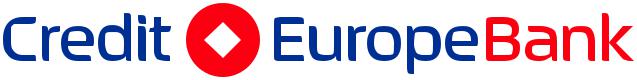                                             Шановні клієнти!                 Просимо вас відвідувати Відділення №4 АТ«Кредит Європа Банк» за адресою: м. Київ, вул. Шовковична , буд.42-44, Бізнес-Центр “Горизонт” (4-й поверх) у масках та обов’язково обробляти руки власними або наявними у відділенні дезінфекційними засобами. Просимо не заходити до відділення банку в хворобливому стані.       Згідно з рекомендаціями Національного банку України від 22 березня 2020 року банк має право відмовити в обслуговуванні клієнту за умови наявності в нього симптомів коронавірусної інфекції.       Також запроваджуються нові правила перебування у Відділення №4 АТ«Кредит Європа Банк» за адресою: м. Київ, вул. Шовковична , буд.42-44, Бізнес-Центр “Горизонт” (4-й поверх) на період до завершення карантину:всередині відділення може знаходитись обмежена кількість клієнтів, аби була можливість дотримуватися дистанції не менше 1 метра;якщо кількість клієнтів у відділенні збільшується, просимо очікувати вашої черги поза відділенням.                               Подбайте про себе та своїх близьких!Адреса:  01601м. Київ, вул. Шовковична , буд.42-44, Бізнес-Центр “Горизонт” (4-й поверх), З будь-яких питань звертайтесь за тел. 044  390 67 33. Співробітники АТ «КРЕДИТ ЄВРОПА БАНК» докладають максимум зусиль для задоволення Ваших потреб та надання банківських послуг найвищої якості.                                                                                                                                                                                                             